קרינה- למידה מרחוק- יחסי גומליןשלום לכולם, מה שלומכם?מצרפת את ההרצאה של היום בלינק על מנת שתוכלו לשמוע שוב ולענות על השאלות.https://www.youtube.com/watch?v=YruUpYhF-o8&feature=youtu.be את התשובות יש לשלוח לי למשוב עד 31.3בהצלחה!אודליההחוקר גאוס גידל במים שני מיני סנדליות, א' ו־ב', בשני טיפולים שונים. בטיפול אחד הוא גידל  בנפרד כל מין, ובטיפול השני גידל את שני מיני הסנדליות יחד.
אספקת המזון ושאר התנאים היו זהים בשני הטיפולים.
הגרפים שלפניך מציגים את גודל אוכלוסיות הסנדליות בשני הטיפולים.גרף 1 — כל מין סנדלית גוּדל בנפרד                                                                                                           גֹוֹדל האוכלוסייהגרף 2 — שני מיני הסנדליות גוּדלו יחדגֹוֹדל האוכלוסייה (מספר סנדליות/סמ”ק)(ימים)(מעובד על פי חיים וסביבה, ת"ל ,1998, עמ '49)איזה סוג של יחסי גומלין בין שני מיני הסנדליות בא לידי ביטוי בתוצאות המוצגות בגרפים?
א. טפילות                   ב. טריפה                                    ג. הדדיות                    ד. תחרותהסבר תשובתך_________________________________________________________________
____________________________________________________________________________צבי המדבר אוכל את פירותיו של עץ השיטה. זרעים שלא נלעסו עוברים דרך מערכת העיכול של הצבי ונפלטים החוצה עם הגללים. בדרך זו מפיץ הצבי את זרעי השיטה. מה הם יחסי הגומלין בין הצבי לעץ השיטה?
א.  הדדיות                      ב. טפילות                     ג. תחרות                            ד. טריפההסבר תשובתך_________________________________________________________________
____________________________________________________________________________ג. דג א ניזון מטפילים שהוא מסלק מן העור של דג ב. יחסי הגומלין המתקיימים בין דג א לדג ב הם1. קומנסליזים.               2. טפילות.                  3. טריפה.                     4. הדדיות.הסבר תשובתך__________________________________________________________________
_____________________________________________________________________________ד. מהם היתרונות בהסוואה? הסבר והבא דוגמא מהסרטוןה. לפניך גרף המתאר את מספר הפרטים משני מינים, א-ב, החיים באותו בית גידול.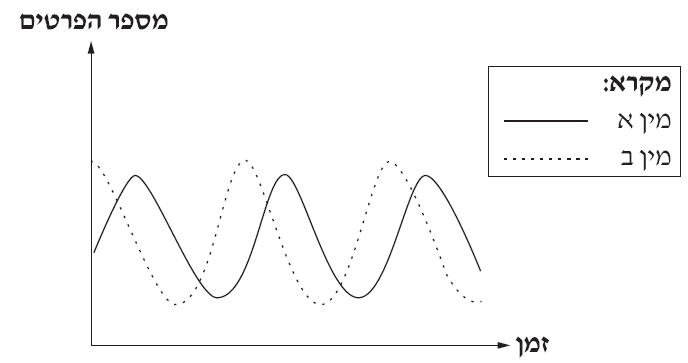 א.	על פי הגרף, מה הם יחסי הגומלין בין שני המינים? נמק את תשובתך. (3 נקודות)ב.	מה יקרה אם מין א ייעלם מבית הגידול? הסבר. (2 נקודות)